
ЧАНДМАНЬ-ӨНДӨР  СУМЫН ГХУСАЗСЗ-ИЙН 2018 ОНЫ ТАЙЛАН
2017.01.04         Тус сумын ГХУСАЗСЗ нь бүрэлдэхүүнээ шинэчлэн үйл ажиллагааны төлөвлөгөөгөө сумын ИТХ-ын Тэргүүлэгчдийн өргөтгөсөн хуралдаанаар хэлэлцэн 2017 оны 02 сарын 08-ны өдрийн 10 дугаар тогтоолоор батлан мөрдөж ажиллаа.Хууль тогтоомжийг сурталчлах, хэрэгжүүлэх чиглэлээр:Жич: 2017.11.14-ний өдөр ЗДТГ-ын албатууд, төрийн байгууллага, ТББ-ууд нээлттэй хаалганы өдрөөр сумын 300 гаруй иргэнд үйлчилгээ үзүүлж, хууль эрх зүйн мэдээлэл өгсөн.Архидан согтуурахтай тэмцэх чиглэлээр:Архидан согтуурахтай тэмцэх тухай хуулийн сургалт /83 иргэн/Уламжлалт баяраа-Ухаалаг тэмдэглэцгээе-2 зөвлөгөөнийг уламжлал болгон 2 дахь жилдээ /93 иргэн/“Аз жаргалтай гэр бүл” зөвлөгөөн /110 залуу эцэг, эх/Насан хүрээгүй хүүхдийн гэмт хэрэгтэй тэмцэх чиглэлээр:-Үндсэн хуулийн өдөрт зориулсан өдөрлөг /400 гаруй сурагч/Хүүхдээ сонсоё өдрийн хэлэлцүүлэг /30 сурагч/Хүндлэлийн тухай хичээл /8б ангийн 21 сурагч/ Дотуур байрын сурагчдын сургалт /140 хүүхэд/“Аз жаргалтай гэр бүл” 3 ангилалт зургийн уралдаан /140 бүтээл ирсэн/“Гэр бүлийн аз жаргал юунаас эхлэх вэ?” эссэ бичвэрийн уралдаан /сурагчдын 23 бүтээл, насанд хүрэгчдийн 5 бүтээл/Иргэдийг соён гэгээрүүлэх чиглэлээр:БИНХ-ын өдөрлөгийг ЗДТГ-тай хамтран улирал тутам зохион байгуулж, цаг үеийн мэдээ мэдээлэл, цагдаагийн хэсгийн мэдээлэл, сэрэмжлүүлэг, уриалга зөвлөмжийг өглөө.БИНХ-ын хуралдааныг 9 сарын 25-30-ны өдрүүдэд сумын ИТХ, Засаг даргын санаачлагаар хийлгэж, сумын ГХУСАЗСЗ-ийн дарга, нарийн бичгийн дарга, гишүүд болох цагдаагийн хэсгийн хэсгийн төлөөлөгч ахлах дэслэгч Х.Буянтогтох нар сумын гэмт хэргийн нөхцөл байдлыг хагас жилээр танилцуулж, зөвлөлийн үйл ажиллагааны тайланг иргэдэд мэдээлж, санал хүсэлтийг авлаа.Монгол Улсын Үндсэн хуулинд өөрчлөлт оруулах тухай /269 иргэн/Хог хаягдлын хураамж тогтоох тухай /33 иргэн/Иргэдийн оролцоотой зохион байгуулсан үйл ажиллагааны тайлан мэдээлэл /145 иргэн/Ойн мэргэжлийн байгууллагуудын үйл ажиллагаа үнэлгээ дүгнэлт өгөх тухай  /19 иргэн/ нээлттэй хэлэлцүүлгүүдийг соёлын төв, иргэний танхим, ИТХ-ын өрөөнд зохион байгуулж холбогдох шийдвэрүүдийг гаргалаа.Малын хулгайтай тэмцэх  чиглэлээр:Хөдөөгийн багуудад 11 удаагийн тохиолдлоор 1300 гаруй иргэд мэдээлэл сурталчилгаа өгсөн байна. Хөдөөгийн багуудад 6 малчдын нөхөрлөлийг шинээр байгуулж, арга зүйн зөвлөмжөөр хангаж ажиллаа.Сайн дурын эргүүл жижүүрийг 9 удаа  22 ажиллуулаа.Хэсгийн төлөөлөгч Х.Буянтогтохоос бүсийн сумдын цагдаагийн хэсэгтэй шуурхай харилцах аман гэрээ байгуулсан байна.Төр, төрийн бус байгууллагуудтай хамтран ажиллах чиглэлээр: /маш онцлого, болоод шинэлэгүүдийг нь тоочих/ 2018.01.16-нд ЗДТГ-тай хамтран Авилгын эсрэг хууль, НАНБХАСЗТухай хуулийн сургалт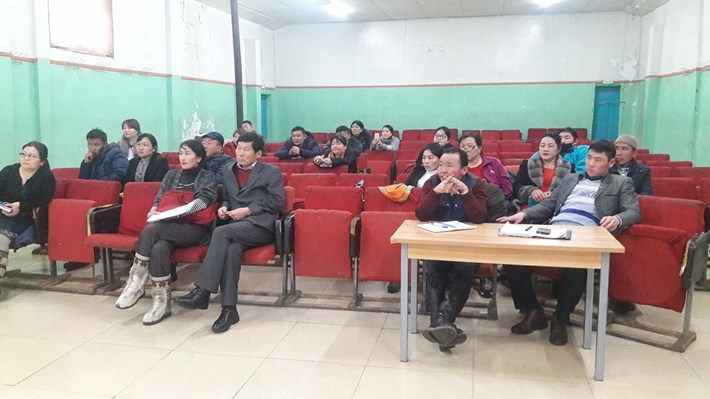 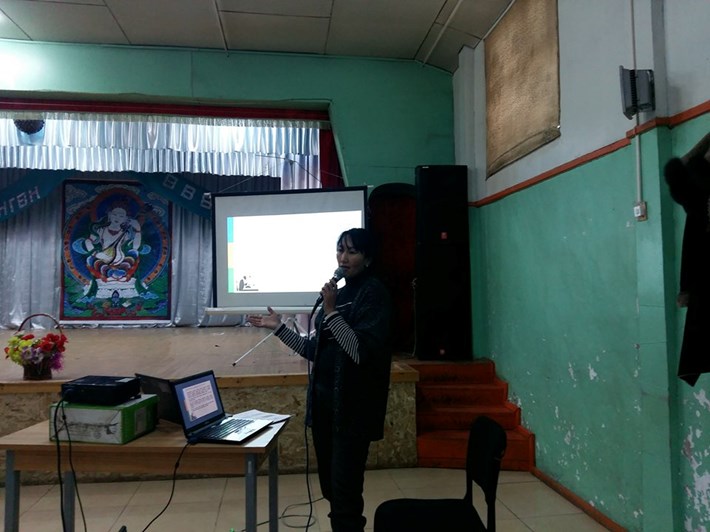 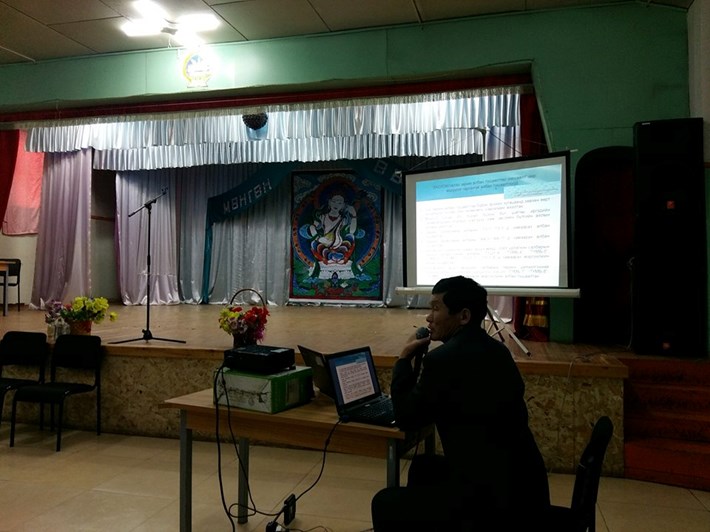 Иргэдийг соён гэгээрүүлэх, чөлөөт цагийг зөв боловсон өнгөрүүлэх чиглэлээр:Аймгийн Цагдаагийн газрын дарга Ц.Адьяасүрэн суманд ажиллахад иргэдээ зохион байгуулж оролцууллаа. Уулзалт мэдээлэл, тайлан тавих ажиллагаанд 202 иргэн оролцлоо.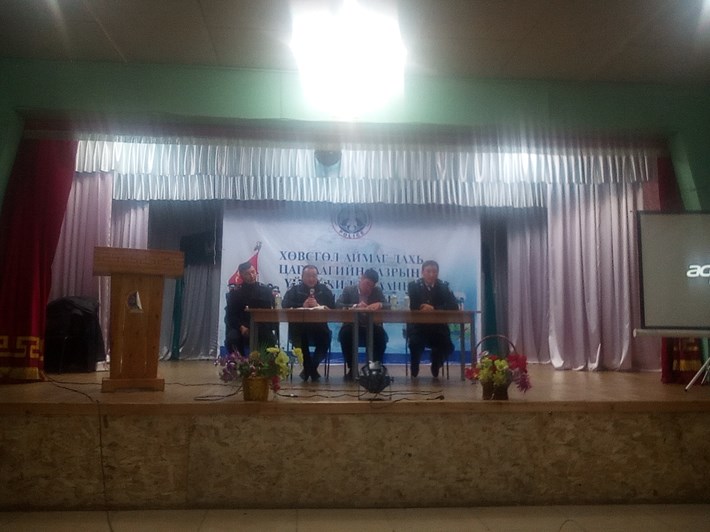 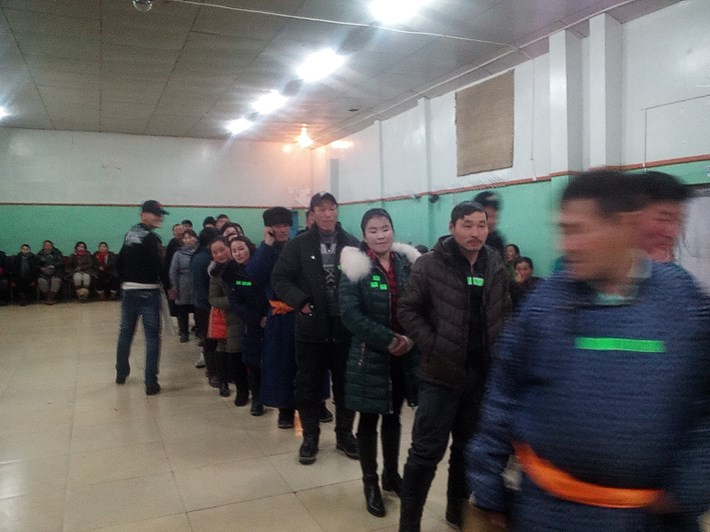 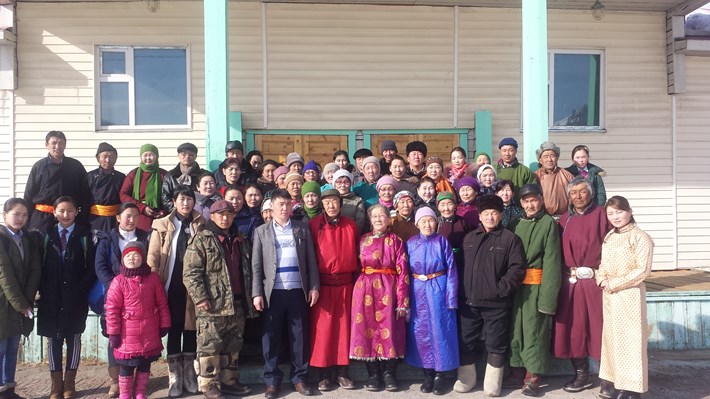 Төр, ТББ-уудтай хамтран ажиллах талаар:Сумын Эмэгтэйчүүдийн зөвлөлтэй хамтран “Бид хамгийн чадварлаг нь” өдөрлөгийг 2017.03.08-ны өдөр сумын Соёлын төвд зохион байгуулахад 197 эмэгтэйчүүд сан дураар ирж хамрагдлаа.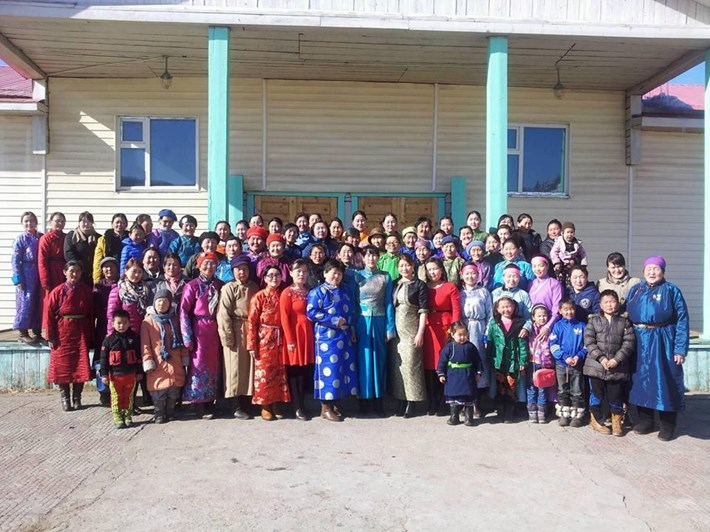 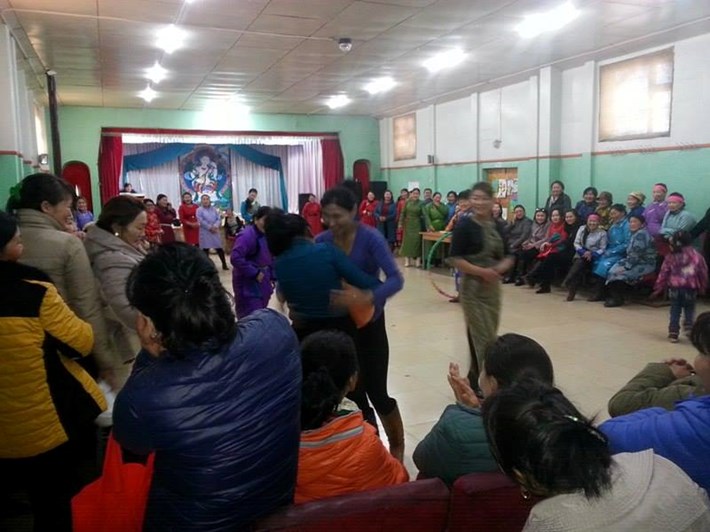 Сумын ГХУСАЗСЗ-ийн хуралдаан 2017 оны 04 сарын 04-ний өдөр хуралдахадСумын ГХУСАЗСЗ-ийн хуралдааныг ИТХ-ын өрөөнд хуралдуулах зарын дагуу зөвлөлийн дарга Б.Аюуш, нарийн бичгийн дарга Ц.Номин зөвлөлийн гишүүд болох ЗДТГ-ын дарга Ж.Баасанжав, сумын цагдаагийн хэсгийн хэсгийн төлөөлөгч Х.Буянтогтох, СӨББ-ын эрхлэгч Ц.Баярцэцэг, Соёлын төвийн эрхлэгч Д.Оюунчимэг, Ариун мөр клубын тэргүүн Д.Санчирдорж 12 жилийн сургуулийн захирал Б.Ичинхорлоо аймагт яваа тул орлон менежер А.Отгонбаяр нар оролцлоо. Ирц 81.8% байлаа.
Хуралдаанаар:
1. Шинэчлэн батлагдсан зөвлөлийн бүрэлдэхүүнийг танилцуулах
2. Сумын ГХУСАЗСЗ-ийн 2017 оны үйл ажиллагааны төлөвлөгөө
3. Хөвсгөл аймгийн Прокурорын 2017.03.28-ны өдрийн 5/05 тоот мэдэгдлийн мөрөөр зохиох арга хэмжээний төлөвлөгөө 
4. Хэрэг зөрчилгүй хамт олон шалгаруулах уралдааны удирдамж боловсруулах зэрэг ажлыг хэлэлцлээ.
Зөвлөлийн хуралдаанаар хэлэлцсэн асуудлуудаа амжилтай шийдвэрлэн:
1. Прокурорын мэдэгдлийн мөрөөр зохиох арга хэмжээний төлөвлөгөө
2. Хэрэг зөрчилгүй хамт олон шалгаруулах уралдааны удирдамжийг боловсруулан ИТХ-ын дарга, Засаг даргаар батлуулан хэрэгжүүлэхээр шийдвэрлэлээ.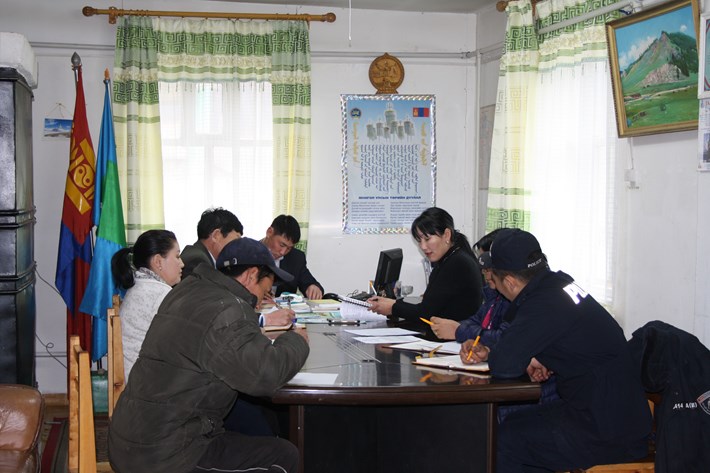 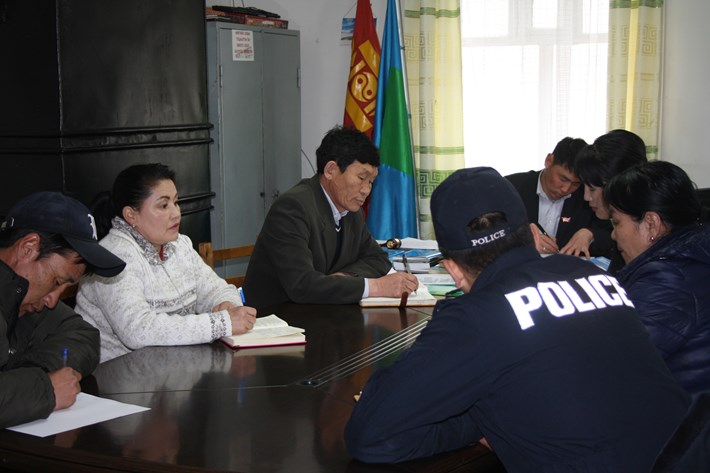 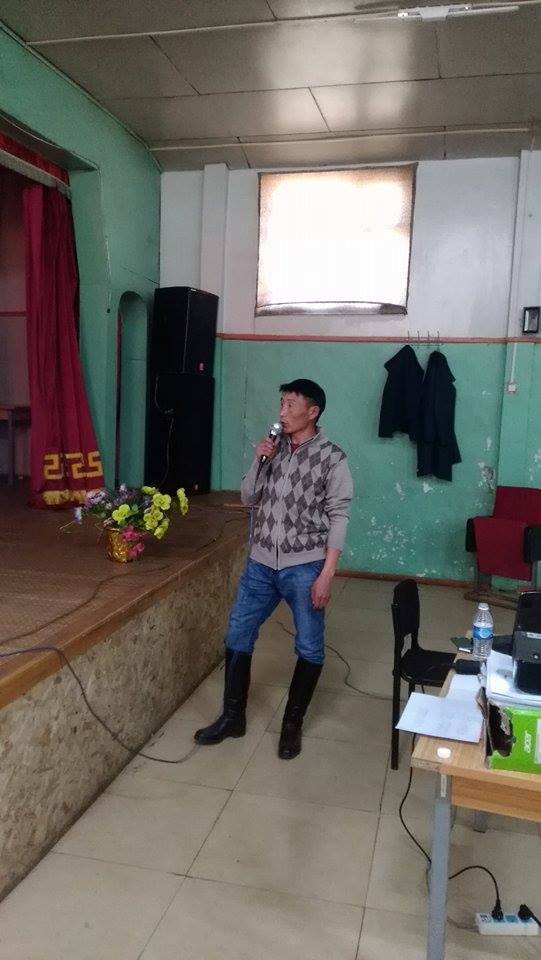 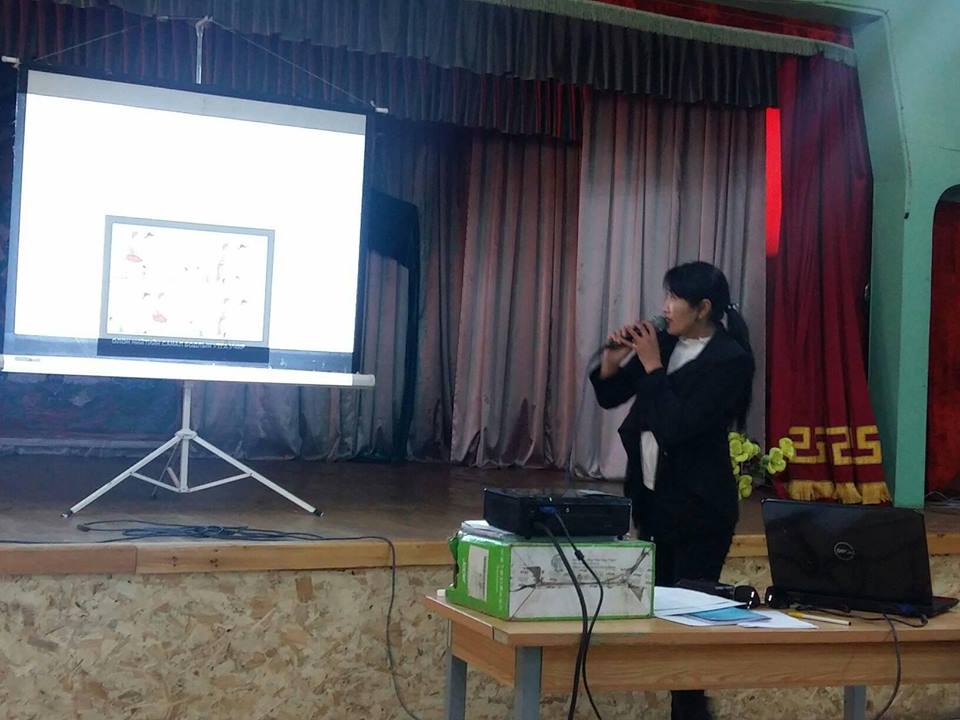 ГХУСАЗСЗ-ийн нарийн бичгийн дарга Ц.Номин, ГХУСАЗСЗ-ийн гишүүн, Ариун мөр клубын тэргүүн Д.Санчирдорж нар Архидан согтуурахтай тэмцэх тухай хууль, Гэмт хэргээс урьдчилан сэргийлэх тухай хуулийн сургалтыг  2017 оны 04 сарын 24-ний өдөр зохион байгууллаа. Сургалтын төгсгөлд иргэдээс сургалтын үр дүнг үнэлэх санал асуулгыг авахад: Энэхүү сургалтын агуулга таны хэрэгцээнд нийцсэн үү? гэсэн асуултанд "Нийцсэн" гэж 100% хариулсан бодит үр дүн боллоо.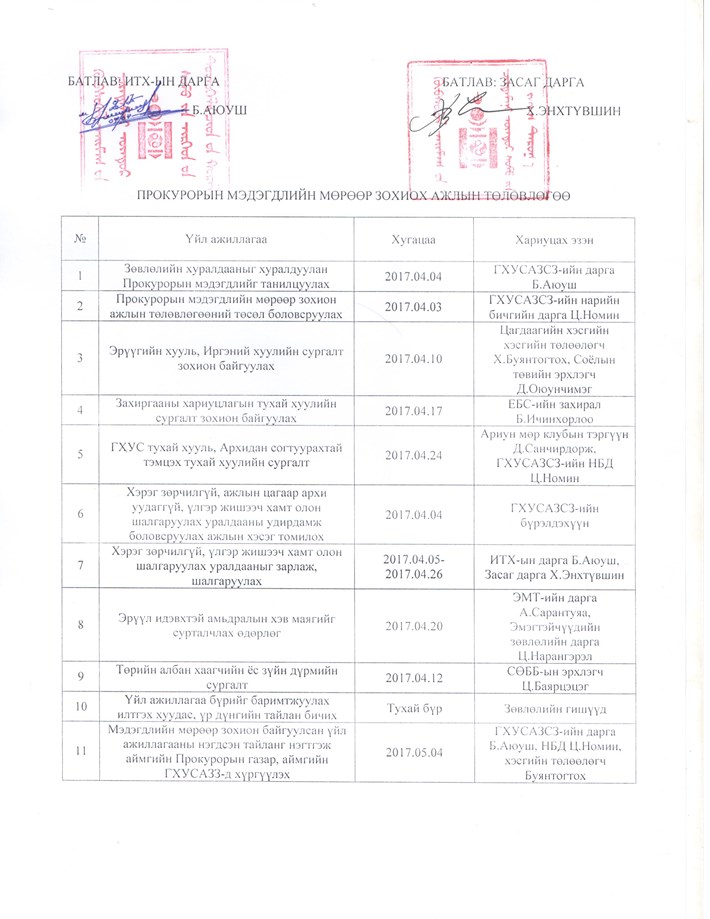 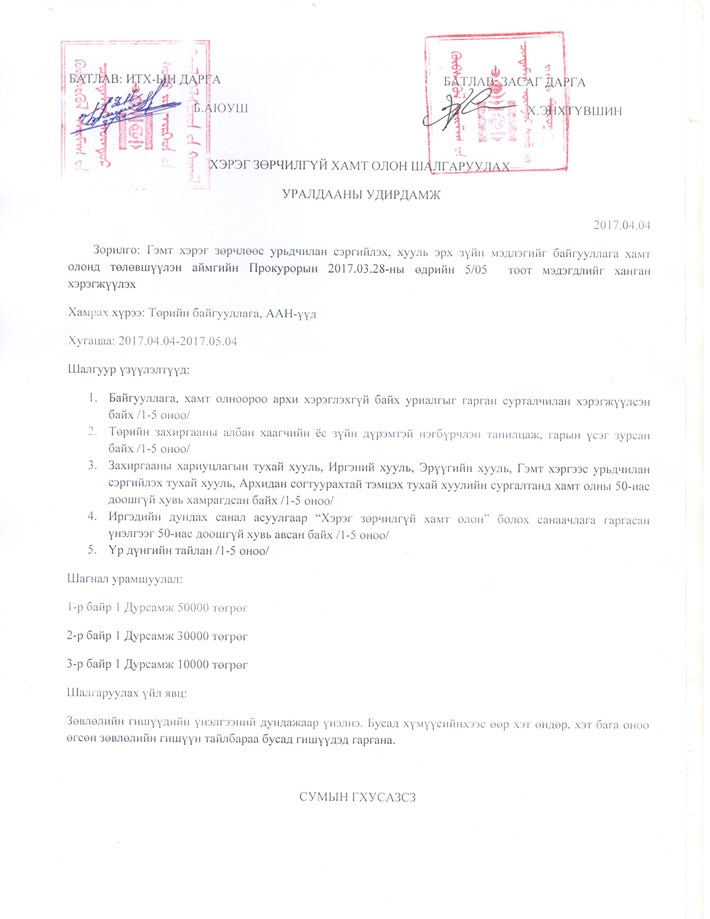 12 жилийн сургуулийн багш Г.Ган-Эрдэнийн санаачлагаар сумын ГХУСАЗСЗ-ийн нарийн бичгийн дарга Ц.Номин 8а ангийн сурагчдад хүндлэлийн тухай ойлголт, хэрхэн бусдыг хүндэтгэх тухай, хүндлэлийн ач холбогдлыг таниулах талаар 1 цагийн хичээл орлоо. Тус ангийн 22 сурагч хүндлэлийн тухай ярилцаж, өөрт тохиолдсон харилцааны бэрхшээлийг хэрхэн даван туулсан болон үе тэнгийнхэндээ, анги хамт олондоо хэлэхийг хүссэн үгээ хэлж байсан нь хүүхдүүдийн идэвх урмыг сэргээлээ. 2017.04.28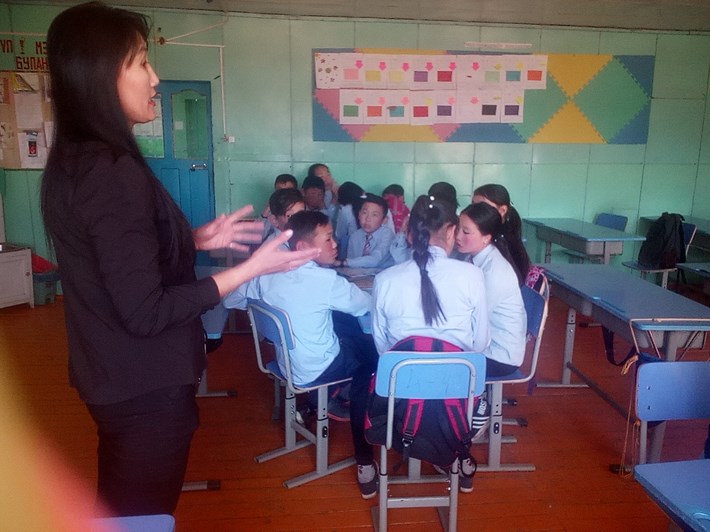 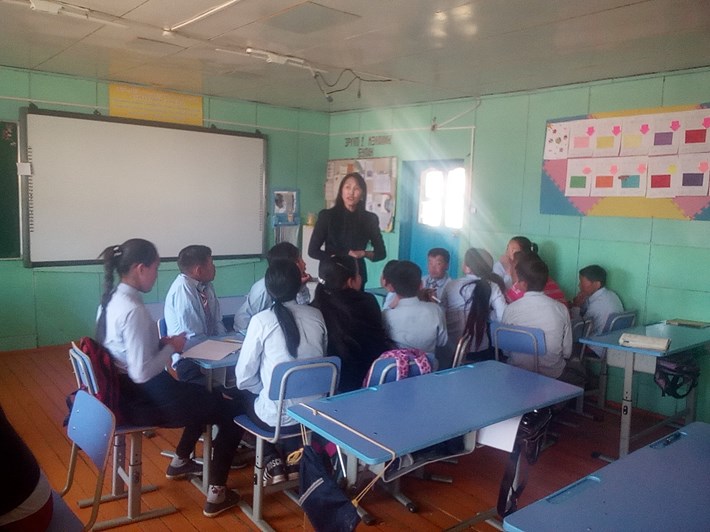 МУ-ын Ерөнхийлөгчийн сонгуулийг зохион байгуулах сумын салбар хороог удирдан, сонгогчдод сонгуулийн тухай хуулийг сурталчлах, байнгын бус ажиллагаатай сонгуулийн байгууллагад ажиллагсдыг мэргэжил арга зүйн удирлагаар хангах ажлыг зохион байгуулж, ямар нэгэн зөрчил дутагдалгүй гүйцэтгэлээ.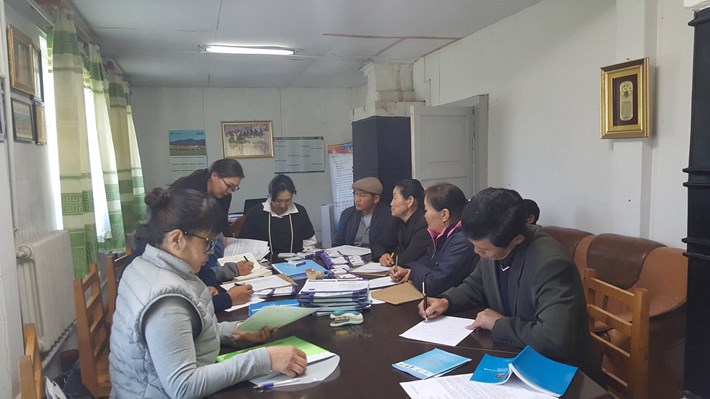 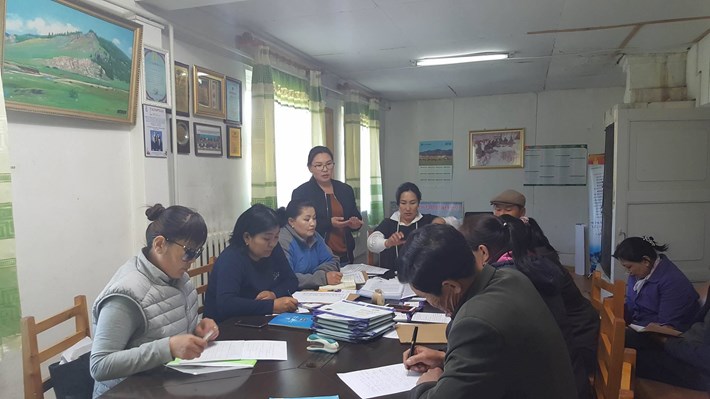 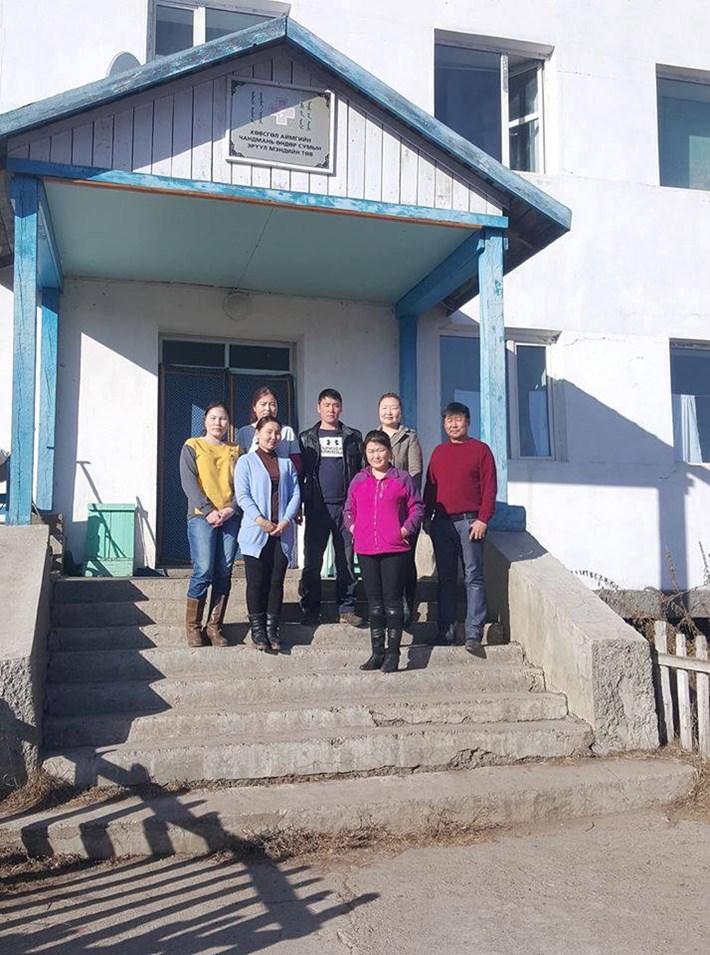 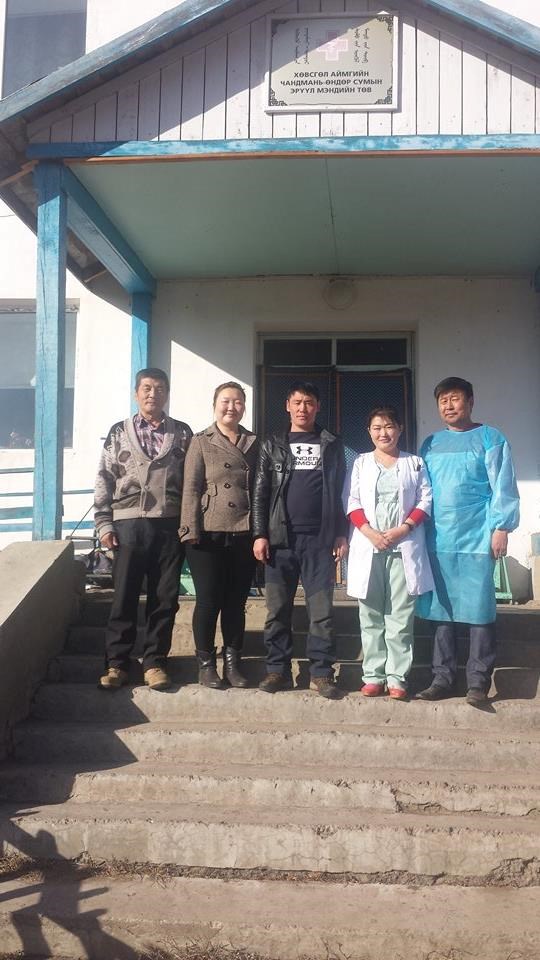 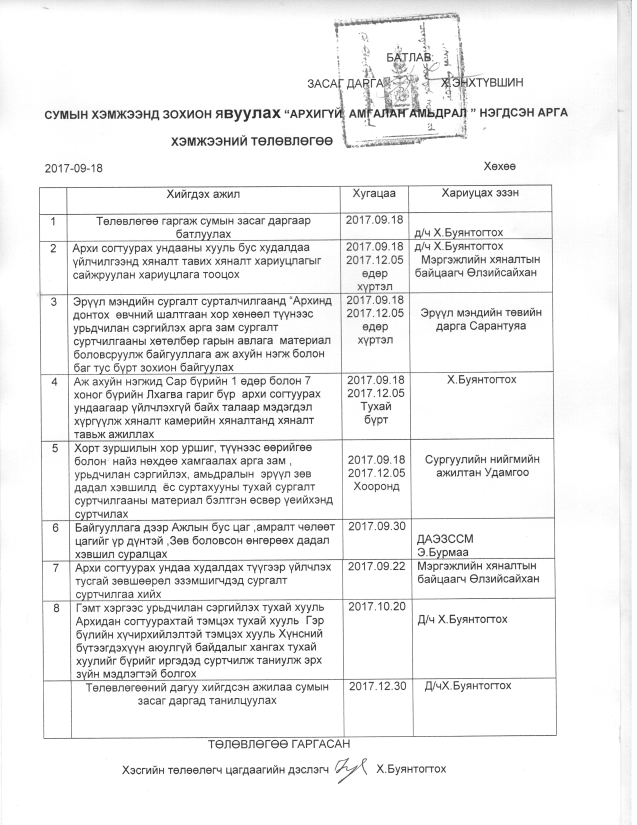 Сумын ГХУСАЗСЗ, Энгүйнаран ТББ-аас зарласан гар зураг, эссэ бичвэрт нийт 163 бүтээл гарснаар 2017.10.29-11.14 хүртэл үзэсгэлэн гаргаж сумын 300 гаруй эцэг эх, 387 хүүхдүүд үзэж сонирхлоо.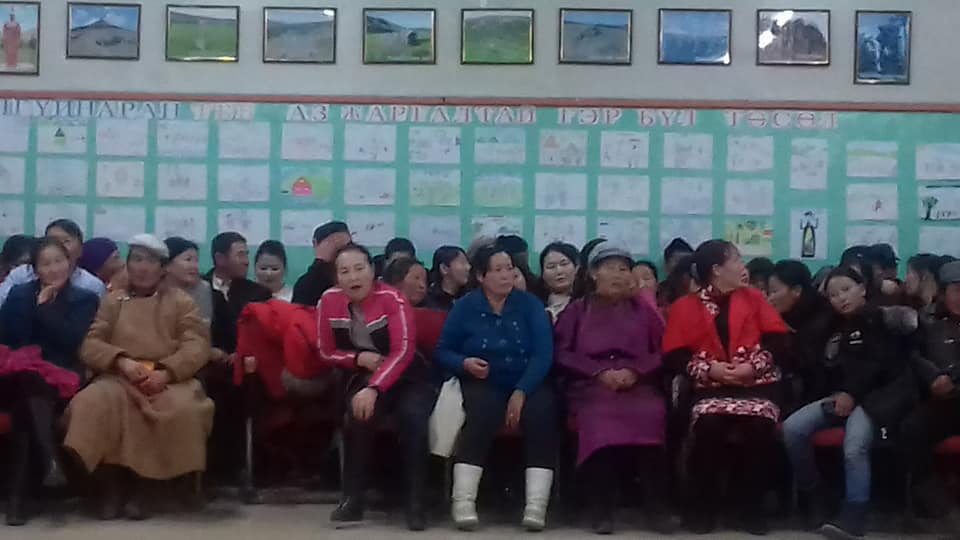 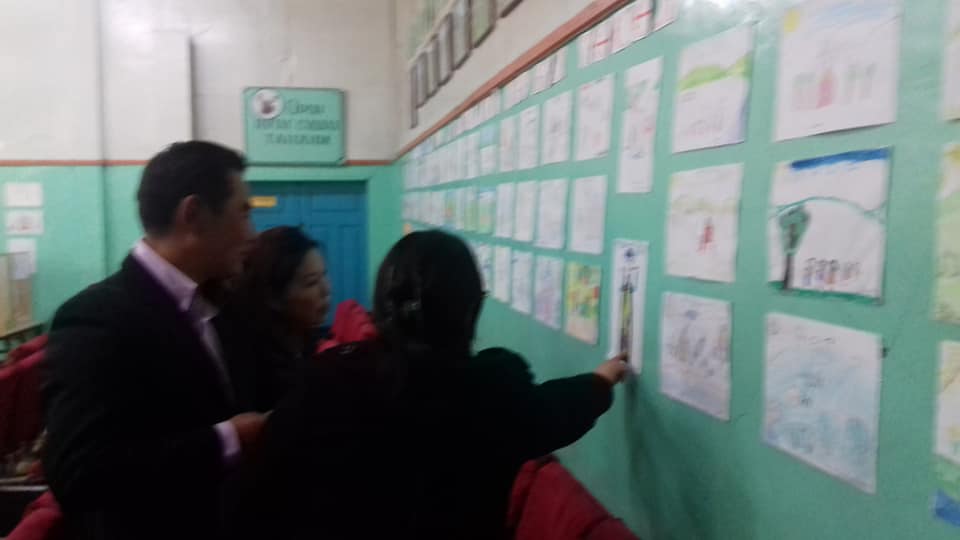 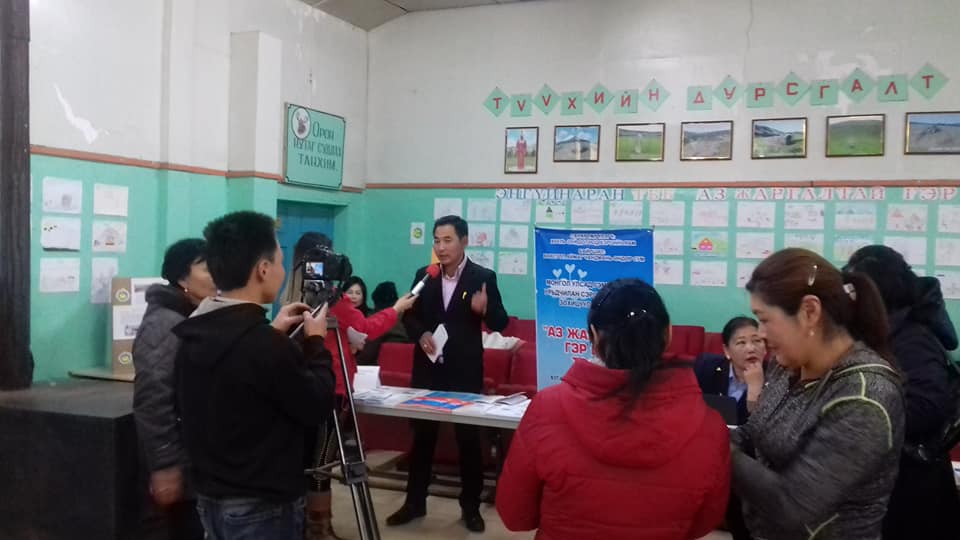 “Залуу эцэг эхчүүдийн зөвлөгөөн”-ийн 2017.12.13-ны өдөр зохион байгуулж, 110 залуучуудыг хамрууллаа. Гарын авлага, материалаар хангахын дээр ТВ нэвтрүүлэг болгон аймаг даяар түгээлээ.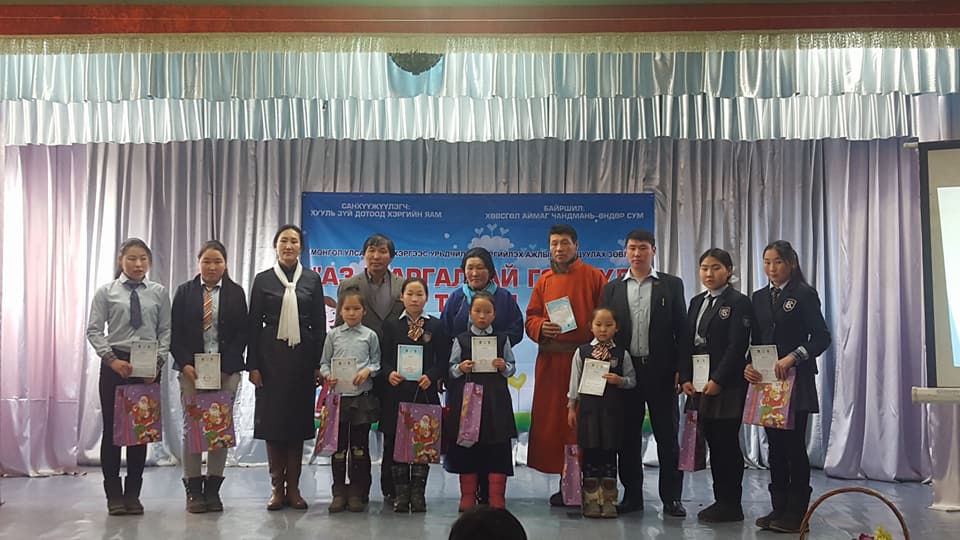 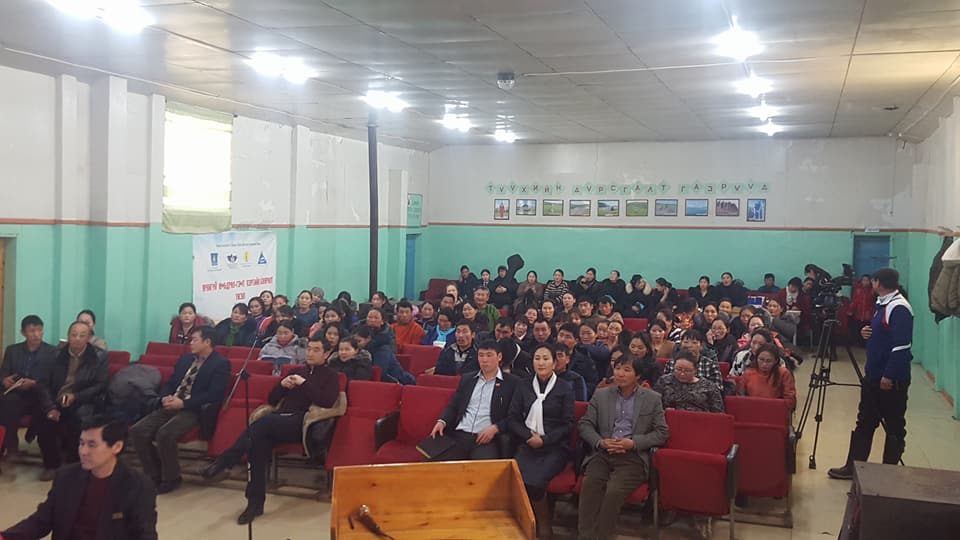 Зөвлөгөөний үеэр “Аз жаргалтай гэр бүл” гар зураг, эссэ бичвэрийн шагналыг гардууллаа. Шагналын санд 200.0 /хоёр зуун мянга/ төгрөг зарцуулсан байна.ТАЙЛАН БИЧСЭН:НАРИЙН БИЧГИЙН ДАРГА                                  Ц.НОМИНХЯНАСАН:ДАРГА                                     Б.АЮУШ№Хуулийн нэрХугацааХэлбэр Хэрэгжүүлсэн албан тушаалтанХамрагдсан иргэдийн тоо1ГХУС тухай хууль2017.02.20ЗөвлөгөөнЦ.НоминД.Санчирдорж882Архидан согтуурахтай тэмцэх тухай хууль2017.02.20Зөвлөгөөн Ц.НоминД.Санчирдорж883Ойн тухай хууль2017.03-04 сарТараах материал, яриаБОТХБТ2374Зөрчлийн тухай хууль2017.09.25-30Багийн өдөрлөгИТХ, ЗДТГ бүрэлдэхүүнээрээ600 гаруй5Хөгжлийн бодлого төлөвлөлтийн тухай хууль2017.02.09Хэлэлцүүлэгт Б.АюушЦ.Номин326Гэр бүлийн хүчирхийлэлтэй тэмцэх тухай хууль2017.05.10Яриа таниулга, ГБХТ өрөө тохижуулсанХ.Буянтогтох400 гаруй7Төсвийн тухай хууль2017.04-05 сарОНХС-гийн санал асуулгаБИНХ-ын дарга, БЗД нар2858Хүүхдийн эрхийг хамгаалах тухай хууль2017.02.11“Хүүхдээ сонсох өдөр”Ц.НоминМ.Удамгоо329ЗЗНДНТУТ хуульЖилийн туршТэргүүлэгчдийн хурал бүртБ.АюушЦ.НоминДавхардсан тоогоор 7710Хог хаягдлын тухай хууль2017.05.06Хэлэлцүүлэг М.АдьяаЦ.Номин3111Эрүүл ахуйн тухай хууль2017.05.06хэлэлцүүлэгМ.АдьяаЦ.Номин3112Халамжийн тухай хууль2017.12.13Зөвлөгөөн илтгэгчид11013Малын хулгайтай тэмцэх тухай хуульЖилд 3 удааХэсэгчилсэн яриа, багийн өдөрлөгХ.БуянтогтохБЗД нарДавхардсан тоогоор 1000 орчим№Байгууллагын нэрҮйл ажиллагааны нэрхугацааХамрагдсан хүний тооХүрсэн үр дүн1ИТХУламжлалт баяраа-Ухаалаг тэмдэглэцгээе-22017.02.2093Цагаан сараар архи хэрэглэдэггүй өрхийн тоо 34 болсон. Хятад барааг бие биедээ бэлэглэхээс татгалзах уриалга гарч 80-аад иргэн мөрдсөн тухайгаа эргэн мэдээлсэн.2ЗДТГЭрх зүйн хөтөч өдөрлөг2017.11.14300 гаруйБүх байгууллага, албатууд үйлчилгээ үзүүлсэн.3ЕБСМУ-ын Үндэсн хуульд зориулсан өдөрлөг2017.01.13400 гаруй хүүхэдХүүхдүүдийн хууль эрх зүйн мэдлэг мэдээлэл дээшилсэн.4СӨББТөрийн албан хаагчийн ёс зүйн дүрмийн баталгаа2017.03.1520 ажилтанБайгууллагын ажиллагсад ажлын цагаар архидах тохиолдол гараагүй, ажлын бүтээмж дээшилсэн5ЭМТГуравдагч тамхидалтын тухай ойлголт2017.10.0330Хорт зуршлаас сэргийлэх олон нийтийн хандлагат мэдээлэл өгсөн.6Соёлын төвМөнгөн өвөл, Хүрэл хавар, Тайван зун, Налгар намар урлагийн наадамУлирал тутам1000Иргэдийн авьяас чадварыг хөгжүүлэх, чөлөөт цагийг зөв боловсон өнгөрүүлэх ажил хэвшсэн.7Ахмадын хорооАхмадын урлагийн наадам, ахмадын баяр, Ахмадын сургаальтай уулзалт, Алдар тэмдэглэх өдөрлөгУлирал тутам356 Үлгэр жишээ ахмадуудаас мэдээлэл авдаг, ахмадуудын оролцоо нэмэгдсэн.8Эмэгтэйчүүдийн зөвлөл“Бид хамгийн чадварлаг нь” өдөрлөг2017.03.08197ЭЗ-өөс анх удаа эмэгтэйчүүддээ зориулсан хөгжөөнт тэмцээн, уралдаан, өдөрлөг, үдэшлэг зохиоход уламжлал болгож өгөхийг эмэгиэйчүүдээс хүслээ.9Залуучуудын зөвлөл“НӨУБ ба залуучууд” номын нээлт2017.01.23153ТВ нэвтрүүлэг хийж 2017 онд 4 удаа нийтэд түгээж үлгэр дууриалал болгосон. 10Энгүйнаран ТББ“Залуу эцэг эхчүүдийн зөвлөгөөн”2017.12.13110Залуу гэр бүлийн мөрдөх 3 дүрэм, зөвлөмж боловсруулан гаргаж өрх бүрт хүргэсэн.11Ариун мөр клубАСТТ, ГХУСТ хуулиудын сургалт2017.02.2467Хууль эрх зүйн мэдлэг мэдээллээр хангагдсан.12АББ-ын гэгээрэл төв“Иргэдийн санхүүгийн боловсрол” аян2017.12.1266"Хувь хүний орлогын албан татвар болон хөнгөлөлт, чөлөөлөлт", "НӨАТ", "Тогтвортой хэрэглээ" агуулгаар сургалт, мэдээлэлтэй болсон.13УЗХБэлэн мөнгөний тусламж хөтөлбөр2017.02.2320 өрх4900000 /дөрвөн сая есөн зуун мянга/ төгрөгний тусламжийг 20 өрхийн 73 иргэн хүртэв14ААН, дэлгүүрүүдКамержуулах тухай мэдэгдэл хүргүүлэв2017.10.3016 дэлгүүрҮүрэгт хугацаанд 3 дэлгүүр камер тавьсан. Гаднах өнгө үзэмжээ сайжруулж 2018 оны 04 сар гэхэд бүгд гадна дотор камертай болох амлалт авсан.15Арвижин дэлгэрэх хуримтлалын бүлэг“Өгөх өдөр”2017.12.0719 өрхөд800 гаруй мянган төгрөгний үнэ бүхий хувцас, хүнсний зүйл, ахуйн хэрэглээний зүйлсээр туслав.